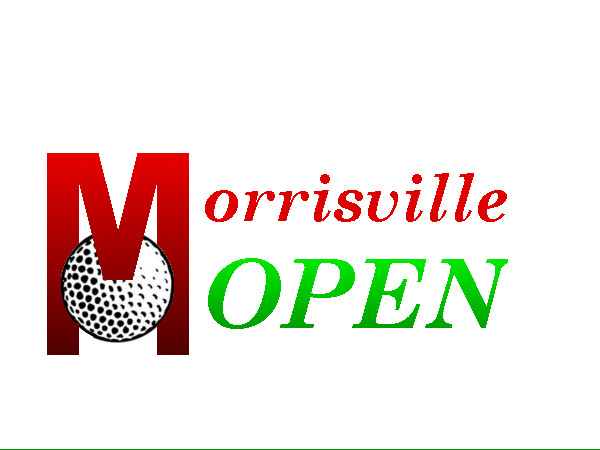 The Morrisville Fire Department 4thAnnual Golf TournamentCazenovia Country ClubSunday, July 31st 2016 at 1:30pmENTRY FORMNOTE: ENTRY FORM MUST BE FILLED OUT COMPLETELY!REMINDER: This form MUST be accompanied by AT LEAST ONE HALF of the total team entry feesTEAM NAME: __________________________________________________TEAM CAPTAIN: _______________________________________________	Mailing Address: ________________________________________________Phone Number: (__________) ______________________________________Team Member: __________________________________________________Mailing Address: ________________________________________________Phone Number: (__________) ______________________________________Team Member: __________________________________________________Mailing Address: ________________________________________________Phone Number: (__________) ______________________________________Team Member: __________________________________________________Mailing Address: ________________________________________________Phone Number: (__________) ______________________________________Entry Fees Received: $ _______________ 		